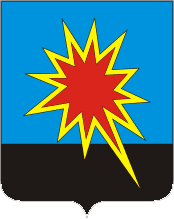 КЕМЕРОВСКАЯ ОБЛАСТЬКАЛТАНСКИЙ ГОРОДСКОЙ ОКРУГАДМИНИСТРАЦИЯ КАЛТАНСКОГО ГОРОДСКОГО ОКРУГАПОСТАНОВЛЕНИЕОт 15.04.2016 г.         № 106-пО внесении изменения в постановление администрации Калтанского городского округа от 12.12.2011 г. № 273-п « О создании Муниципального бюджетного учреждения Культурно- досугового центра «Сюрприз» В целях оптимизации структуры собственности Калтанского городского округа и повышения эффективности ее использования, на основании постановления администрации Калтанского городского округа от 15.04.2011 г. № 43-п «О порядке определения видов и установления перечня особо ценного движимого имущества автономного или бюджетного учреждения».:1. Внести изменения в постановление администрации Калтанского городского округа от 12.12.2011 г. № 273-п «О создании Муниципального бюджетного учреждения Культурно- досугового центра «Сюрприз», п.3 изложить в следующей редакции:«3. Определить перечень имущества, закрепляемого за муниципальным бюджетным учреждением Культурно- досуговым центром «Сюрприз» на праве оперативного управления:3.1. Перечень имущества, согласно Приложению № 2.3.2. Перечень недвижимого имущества, согласно Приложению № 3.3.3. Перечень особо ценного движимого имущества, согласно       Приложению № 4.» далее по тексту.2. Контроль за исполнением настоящего постановления возложить на заместителя главы Калтанского городского округа по экономике (А.И. Горшкова).Глава Калтанскогогородского округа							И. Ф. Голдинов	Приложение № 3к постановлению администрации Калтанского городского округа от 15.04.2016 г. № 106-пПеречень имущества, подлежащего приему-передаче  Приложение № 4к постановлению администрации Калтанского городского округа от 15.04.2016 г. № 106-пПеречень имущества, подлежащего приему-передаче  ПРИЛОЖЕНИЕ № 2ПРИЛОЖЕНИЕ № 2ПРИЛОЖЕНИЕ № 2ПРИЛОЖЕНИЕ № 2к постановлению администрациик постановлению администрациик постановлению администрациик постановлению администрации         Перечень          Перечень          Перечень Калтанского городского округаКалтанского городского округаКалтанского городского округаКалтанского городского округамуниципального имущества, подлежащего приему- передачемуниципального имущества, подлежащего приему- передачемуниципального имущества, подлежащего приему- передачемуниципального имущества, подлежащего приему- передачемуниципального имущества, подлежащего приему- передаче от 15.04.2016 г. № 106-п от 15.04.2016 г. № 106-п от 15.04.2016 г. № 106-п от 15.04.2016 г. № 106-пмуниципального имущества, подлежащего приему- передачемуниципального имущества, подлежащего приему- передачемуниципального имущества, подлежащего приему- передачемуниципального имущества, подлежащего приему- передачемуниципального имущества, подлежащего приему- передачемуниципального имущества, подлежащего приему- передачемуниципального имущества, подлежащего приему- передачемуниципального имущества, подлежащего приему- передачемуниципального имущества, подлежащего приему- передачемуниципального имущества, подлежащего приему- передачеНаименованиеНаименованиеБалансовая стоимость, руб.Балансовая стоимость, руб.Кол-во, шт.Амортизация,руб.Амортизация,руб.Остаточная стоимость, руб.Остаточная стоимость, руб. Нежилые помещения – недвижимое имущество учреждения Нежилые помещения – недвижимое имущество учреждения Нежилые помещения – недвижимое имущество учреждения Нежилые помещения – недвижимое имущество учреждения Нежилые помещения – недвижимое имущество учреждения Нежилые помещения – недвижимое имущество учреждения Нежилые помещения – недвижимое имущество учреждения Нежилые помещения – недвижимое имущество учреждения Нежилые помещения – недвижимое имущество учреждения Нежилые помещения – недвижимое имущество учреждения1Отдельностоящее нежилое (ул.Невского, 15 - 938,5кв.м.)Отдельностоящее нежилое (ул.Невского, 15 - 938,5кв.м.)2 192 960,442 192 960,4412 192 960,442 192 960,4400ИТОГОИТОГО2 192 960,442 192 960,442 192 960,442 192 960,44Машины и оборудование (особо ценное движимое имущество)Машины и оборудование (особо ценное движимое имущество)Машины и оборудование (особо ценное движимое имущество)Машины и оборудование (особо ценное движимое имущество)Машины и оборудование (особо ценное движимое имущество)Машины и оборудование (особо ценное движимое имущество)Машины и оборудование (особо ценное движимое имущество)Машины и оборудование (особо ценное движимое имущество)Машины и оборудование (особо ценное движимое имущество)Машины и оборудование (особо ценное движимое имущество)2Активная акустическая система Sound Work LoungeАктивная акустическая система Sound Work Lounge69 350,0069 350,00144 306,9744 306,9725 043,0325 043,033Активная акустическая система Sound Work Lounge 600AАктивная акустическая система Sound Work Lounge 600A92 450,0092 450,00185 813,6485 813,646 636,366 636,364Баян "Концертный"Баян "Концертный"7 334,947 334,9417 334,947 334,94005Акустическая система Gemini MB-485Акустическая система Gemini MB-4854 148,644 148,6414 148,644 148,64006Акустическая система Gemini MB-485Акустическая система Gemini MB-4854 148,644 148,6414 148,644 148,64007Световой прибор LQ-410Световой прибор LQ-4103 894,513 894,5113 894,513 894,51008РадиомикрофонРадиомикрофон5 190,005 190,0015 190,005 190,00009ЦветомузыкаЦветомузыка3 900,803 900,8013 900,803 900,800010Пульт микшерский Compact-802Пульт микшерский Compact-8029 106,119 106,1119 106,119 106,110011Принтер CanonПринтер Canon4 170,004 170,0014 170,004 170,000012Телевизор GoldStar"Телевизор GoldStar"7 633,857 633,8517 633,857 633,8500ИТОГОИТОГО211 327,49211 327,4911179 648,10179 648,1031 679,3931 679,39Машины и оборудование – иное движимое имущество учреждения"Машины и оборудование – иное движимое имущество учреждения"Машины и оборудование – иное движимое имущество учреждения"Машины и оборудование – иное движимое имущество учреждения"Машины и оборудование – иное движимое имущество учреждения"Машины и оборудование – иное движимое имущество учреждения"Машины и оборудование – иное движимое имущество учреждения"Машины и оборудование – иное движимое имущество учреждения"Машины и оборудование – иное движимое имущество учреждения"Машины и оборудование – иное движимое имущество учреждения"13Швейная машина Janome 7518AШвейная машина Janome 7518A10 990,0010 990,00110 990,0010 990,000014ЛазерЛазер4 315,004 315,0014 315,004 315,000015Калорифер ТВ-6/12 БарханКалорифер ТВ-6/12 Бархан8 325,008 325,0018 325,008 325,000016Калорифер ТВ-6/12 БарханКалорифер ТВ-6/12 Бархан8 325,008 325,0018 325,008 325,000017Станок строгальныйСтанок строгальный6 060,446 060,4416 060,446 060,440018Электропечь "Томь"Электропечь "Томь"4 075,434 075,4314 075,434 075,430019БензотриммерБензотриммер4 210,004 210,0014 210,004 210,000020Теплосчетчик-регистратор в комплектеТеплосчетчик-регистратор в комплекте37 040,0037 040,00137 040,0037 040,0000ИТОГОИТОГО83 340,8783 340,87883 340,8783 340,870,000,00Производственный и хозяйственный инвентарь (иное движимое имущество)Производственный и хозяйственный инвентарь (иное движимое имущество)Производственный и хозяйственный инвентарь (иное движимое имущество)Производственный и хозяйственный инвентарь (иное движимое имущество)Производственный и хозяйственный инвентарь (иное движимое имущество)Производственный и хозяйственный инвентарь (иное движимое имущество)Производственный и хозяйственный инвентарь (иное движимое имущество)Производственный и хозяйственный инвентарь (иное движимое имущество)Производственный и хозяйственный инвентарь (иное движимое имущество)Производственный и хозяйственный инвентарь (иное движимое имущество)21Триммер бензиновый GGT-800TТриммер бензиновый GGT-800T3 990,003 990,0013 990,003 990,000022Стол банкетныйСтол банкетный4 000,004 000,0014 000,004 000,000023Стол банкетныйСтол банкетный4 000,004 000,0014 000,004 000,000024Стол банкетныйСтол банкетный4 000,004 000,0014 000,004 000,000025Стол банкетныйСтол банкетный4 000,004 000,0014 000,004 000,000026Ель новогодняя 3,6 мЕль новогодняя 3,6 м6 500,006 500,0016 500,006 500,000027Детский игровой комплексДетский игровой комплекс56 943,7156 943,71156 943,7156 943,710028Качель на пружине "Лягушонок" и каркас для качалкиКачель на пружине "Лягушонок" и каркас для качалки11 606,1511 606,15111 606,1511 606,150029Качель на мет. стойках с жесткой подвесткойКачель на мет. стойках с жесткой подвесткой10 435,3010 435,30110 435,3010 435,300030Корпусная мебель "Модерн-6"Корпусная мебель "Модерн-6"5 177,735 177,7315 177,735 177,730031Мягкая мебельМягкая мебель7 368,547 368,5417 368,547 368,540032Стенка "Елена"Стенка "Елена"10 960,1010 960,10110 960,1010 960,100033ЗанавесЗанавес80 163,6780 163,67180 163,6780 163,670034Задник сцены комплектЗадник сцены комплект8 680,458 680,4518 680,458 680,450035Стол банкетныйСтол банкетный4 000,004 000,0014 000,004 000,000036Стол банкетныйСтол банкетный4 000,004 000,0014 000,004 000,000037Стол банкетныйСтол банкетный4 000,004 000,0014 000,004 000,000038Стол банкетныйСтол банкетный4 000,004 000,0014 000,004 000,000039Стол банкетныйСтол банкетный4 000,004 000,0014 000,004 000,000040Стол банкетныйСтол банкетный4 000,004 000,0014 000,004 000,000041Стол банкетныйСтол банкетный4 000,004 000,0014 000,004 000,000042Стол банкетныйСтол банкетный4 000,004 000,0014 000,004 000,0000ИТОГОИТОГО249 825,65249 825,6522249 825,65249 825,650,000,00ВСЕГО:ВСЕГО:2 737 454,452 737 454,45412 705 775,062 705 775,0631 679,3931 679,39НаименованиеБалансовая стоимость, руб.Кол-во, шт.Амортизация,руб.Остаточная стоимость, руб. Нежилые помещения – недвижимое имущество учреждения Нежилые помещения – недвижимое имущество учреждения Нежилые помещения – недвижимое имущество учреждения Нежилые помещения – недвижимое имущество учреждения Нежилые помещения – недвижимое имущество учреждения Нежилые помещения – недвижимое имущество учреждения1Отдельностоящее нежилое (ул.Невского, 15 - 938,5кв.м.)2 192 960,4412 192 960,440ИТОГО2 192 960,4412 192 960,440НаименованиеБалансовая стоимость, руб.Кол-во, шт.Амортизация, руб.Остаточная стоимость, руб.Машины и оборудование (особо ценное движимое имущество)Машины и оборудование (особо ценное движимое имущество)Машины и оборудование (особо ценное движимое имущество)Машины и оборудование (особо ценное движимое имущество)Машины и оборудование (особо ценное движимое имущество)Машины и оборудование (особо ценное движимое имущество)1Активная акустическая система Sound Work Lounge69 350,00144 306,9725 043,032Активная акустическая система Sound Work Lounge 600A92 450,00185 813,646 636,363Баян "Концертный"7 334,9417 334,9404Акустическая система Gemini MB-4854 148,6414 148,6405Акустическая система Gemini MB-4854 148,6414 148,6406Световой прибор LQ-4103 894,5113 894,5107Радиомикрофон5 190,0015 190,0008Цветомузыка3 900,8013 900,8009Пульт микшерский Compact-8029 106,1119 106,11010Принтер Canon4 170,0014 170,00011Телевизор GoldStar"7 633,8517 633,850Итого211 327,4911179 648,1031 679,39